Modern Greek (WACE Version)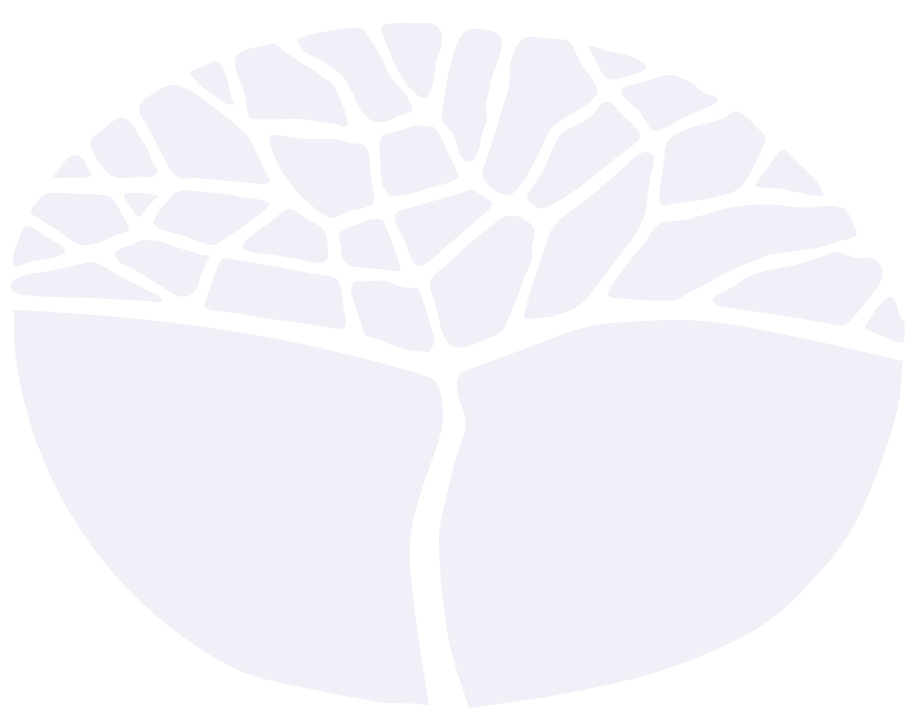 ATAR courseYear 11 and Year 12 syllabusIMPORTANT INFORMATIONThis syllabus is effective from 1 January 2022 to 31 December 2024.Users of this syllabus are responsible for checking its currency.Syllabuses are formally reviewed by the School Curriculum and Standards Authority on a cyclical basis, typically every five years.AcknowledgementThis syllabus document has been adapted by the School Curriculum and Standards Authority of Western Australia from the Modern Greek syllabus produced by the SACE Board, South Australia.© School Curriculum and Standards Authority, 2019This document – apart from any third party copyright material contained in it – may be freely copied, or communicated on an intranet, for non-commercial purposes in educational institutions, provided that the School Curriculum and Standards Authority is acknowledged as the copyright owner, and that the Authority’s moral rights are not infringed.Copying or communication for any other purpose can be done only within the terms of the Copyright Act 1968 or with prior written permission of the School Curriculum and Standards Authority. Copying or communication of any third party copyright material can be done only within the terms of the Copyright Act 1968 or with permission of the copyright owners.Any content in this document that has been derived from the Australian Curriculum may be used under the terms of the Creative Commons Attribution 4.0 International (CC BY) licence.ContentIntroduction	1Rationale	2Couse outcomes	4Organisation of content	5Themes, topics and sub-topics	5School-based assessment	10The in-depth study	11Grading	14External examination	15Examination specifications	15Oral examination	16Written examination	17Criteria for judging performance – external examination	20Appendix 1 – Sample assessment outline (Year 12)	22Appendix 2 – Grade descriptions	24IntroductionCourseThe School Curriculum and Standards Authority accesses the Modern Greek ATAR syllabus and external examination from South Australia. The syllabus content is the equivalent of two years of study, one typically at Year 11 and the other typically at Year 12. Each year of this course is equivalent to two units for Western Australian Certificate of Education (WACE) requirements. The notional time for the pair of units are 110 class contact hours.Delivery requirementsThere are two models of delivery for this course. These two models are:delivery by a community organisation/schoolMode 1: community organisation prepares students to sit the external examination for the course as non-school candidatesMode 2: community organisation delivers the course and students are enrolled in the course through one or more main schools or a single mentor schooldelivery by a registered school.The Guidelines for course delivery and assessment of student achievement provides information about these models. This information can be accessed on the Interstate Languages page at 
https://senior-secondary.scsa.wa.edu.au/syllabus-and-support-materials/languages/interstate-languages.Target groupThis syllabus is designed for students who, typically, will have studied Modern Greek for 400 to 500 hours by the time they have completed Year 12. Students with less formal experience will also be able to meet the requirements of the syllabus successfully.The Modern Greek languageThe language to be studied and assessed is the standard version of Modern Greek – the demotic form of the written and spoken language. Students will be required to use both formal and informal registers, current language use incorporating spelling reforms, and the monotonic system of accentuation. The Greek alphabet is the only script to be used in the written form.Non-standard regional varieties, even dialect variations, may be acceptable in the appropriate context and to the extent that they do not impede students’ ability to communicate effectively in standard Modern Greek.Anglicism’s and non-standard linguistic transfers from English in vocabulary, expressions, and word order are not acceptable. However, words and expressions that have been officially incorporated and adapted into the language are acceptable.RationaleThe study of a language other than English contributes to the overall education of students, most particularly in the area of communication, but also in the areas of cross-cultural understanding, cognitive development, literacy and general knowledge. It provides access to the culture of communities which use the language and promotes understanding of different attitudes and values within the wider Australian community and beyond.The study of Modern Greek develops students’ ability to understand and use a language which has both economic and political significance and which is associated with major intellectual, artistic and scientific achievements. The influence of Modern Greek goes far beyond the confines of modern Greece. Modern Greek is the language of a great number of Australians from various Greek-speaking backgrounds and the first language of the people of Greece and Cyprus.The ability to communicate in Modern Greek, in conjunction with other skills, may provide opportunities for employment in the fields of translation, interpreting, banking and social services, ethnic affairs, the tourism and hospitality industries, international relations, the arts and education.The place of the Modern Greek language and culture in Australia and the worldModern Greek is the official language of Greece and Cyprus. It is spoken throughout the world – wherever there are Greek-speaking communities. One of the major characteristics of the extensive Greek Diaspora is the maintenance of the Greek language and culture, especially in Australia, the United States, Canada, Britain, Germany, countries of Latin America and Africa, and areas around the Black Sea, the Balkans, the Mediterranean and the Middle East. Modern Greek is also one of the official languages of the European Union.The Hellenic civilisation and language have significantly shaped Western civilisation, particularly in the areas of science, the arts, architecture, medicine, mathematics, literature, politics and philosophy. Modern literature and thought in particular have been influenced by the works of Homer and the ancient Greek playwrights, philosophers and historians. The Greek language gives expression to a rich and varied culture and tradition and is still used widely in many fields to coin new terms. The study of the etymology of English words with Greek origins helps in not only the understanding of English and other languages, but also a broad range of other areas of study.The first Greek people who came to Australia arrived in the 1820s and since then there have been waves of Greek migration to Australia, in particular throughout the early 1900s and prior to World War II. The largest periods of mass migration occurred between the 1950s and 1970s. The migrants’ need to maintain Greek identity through language, culture and religion contributed towards the Greek language flourishing in the home and in the delivery of Greek in after-hours school settings.Historically, Greeks have made, and continue to make, a significant contribution to the development and enrichment of Australian society, not only in the areas of commerce, agriculture, industry, trade, education, the arts, medicine, law, politics, government and scientific research, but also in cultural and lifestyle influences.The nature of Modern Greek language learningThe modern standard version of Modern Greek (Neoelliniki: Νεοελληνική) is the demotic form of the written and spoken language and is the official language taught worldwide. It is an alphabetic (non-Roman) language, with 24 letters, and has remained relatively unchanged since ancient times. Modern Greek is a phonetic language, with a simple form of accentuation and highly structured grammar and syntax. Although many English words are derived from Greek, the language structure is very different. There are, for example, marked differences in the use of articles, gender agreement for adjectives and nouns, verb conjugations, declensions of nouns and variations in word order. These distinctive features influence how Modern Greek is taught in the classroom. They will be seen through the key text types and processes chosen as a vehicle to develop learners’ understanding of them and in the context for interactions through which learners will develop the skills for their sustained use.Couse outcomesThe Modern Greek ATAR course is designed to facilitate achievement of the outcomes listed below, which represent the knowledge, skills and understanding that students will achieve by the end of this course.Outcome 1 – Listening and respondingStudents listen and respond to a range of texts in Modern Greek.In achieving this outcome, students:use understandings of language, structure and context when listening and responding to textsuse processes and strategies to make meaning when listening.Outcome 2 – Spoken interactionStudents communicate in Modern Greek through spoken interaction.In achieving this outcome, students:use understandings of language and structure in spoken interactionsinteract for a range of purposes in a variety of contextsuse processes and strategies to enhance spoken interaction.Outcome 3 – Viewing, reading and respondingStudents view, read and respond to a range of texts in Modern Greek.In achieving this outcome, students:use understandings of language, structure and context to respond to textsuse processes and strategies to make meaning when viewing and reading.Outcome 4 – WritingStudents write a variety of texts in Modern Greek.In achieving this outcome, students:use understandings of language and structure when writingwrite for a range of purposes and in a variety of contextsuse processes and strategies to enhance writing.Organisation of contentUnless specified, the following content is relevant to both Year 11 and Year 12. While it is expected that over Year 11 and Year 12 students will cover all of the required content, the exact sequencing and timing of delivery is a school decision. Course outline The teacher determines the sequence in which the syllabus content will be taught and the timing of delivery. The school must provide this information to the students, before teaching begins, in the form of a course outline. The format for a course outline is a school decision, but each outline must indicate: the timing of deliverythe sequence in which all the syllabus content will be delivered. Information about the assessment tasks can be provided, but is not essential because it is included in the assessment outline. It is the expectation of the Authority that teachers will develop documents customised to reflect their school’s context and the needs of the student cohort. It is also expected that the treatment of the content and the outcomes expected of students will increase in cognitive complexity from Year 11 to Year 12.Themes, topics and sub-topicsThe course content is organised into three prescribed themes:The individualThe Modern Greek-speaking communitiesThe changing world.The themes have a number of prescribed topics and suggested sub-topics as shown in the table below. The placement of topics under one or more of the three themes is intended to provide a particular perspective or perspectives for each of the topics. The suggested sub-topics expand on the topics and provide guidance to students and teachers on how the topics may be treated.During Year 12 students are required to undertake one in-depth study. The in-depth study should be based on a sub-topic related to one or more of the prescribed topics. For details about the in-depth study, see pages 10–11.Text typesIn their teaching, learning and assessment programs, teachers should introduce students to a wide range of text types. Text types for receptive use in teaching, learning or assessment are not prescribed. Students will be expected to be familiar with the text types listed below. Text types indicated with an asterisk* are those that students may be expected to produce in the external examination. Text types indicated with two asterisks** are those that students will be required only to fill in. Teachers may introduce students to a wider range of text types during the teaching of the course.Kinds of writingStudents should be familiar with, and able to produce, the following kinds of writing: personal, imaginative, persuasive, informative and evaluative, either individually or in combination.VocabularyAlthough there is no prescribed vocabulary list, students should be familiar with a range of vocabulary and idioms relevant to the topics prescribed in the syllabus.DictionariesStudents should be encouraged to use dictionaries. It is expected that teachers will help students to develop the necessary skills and confidence to use dictionaries effectively. Students are allowed to use monolingual and/or bilingual printed dictionaries in the external written ATAR examination. Students are not permitted to use a dictionary for the external oral ATAR examination.GrammarGrammar can be described as the organisation and relationship of all the elements that constitute a language as it functions.There are many different theories of grammar, and a number of different approaches to its teaching and learning. The categories used in this section are neither intended to promote, nor to favour any particular theory of grammar or to favour one methodology over another.Students will already have a reasonable understanding of the function of grammar in Modern Greek through prior knowledge or study. Developing students’ ability to convey meaning effectively in a range of contexts will, however, necessarily involve extending their awareness of the system of structures that underlie the language, as well as their ability to apply and adapt this knowledge.Students studying Modern Greek are expected to recognise and use the grammatical items listed on the following pages. These grammatical items apply to both Year 11 and Year 12. While it is expected that students will cover all of these items, the exact sequencing and timing of delivery is a teacher decision.VerbsAuxiliary — είμαι, έχωRegular verbs (active and passive)TensePresent, e.g. λύνω, διαβάζω, λύνομαιPast simple, e.g. έλυσα, διάβασαPast continuous, e.g. έλυνα, διάβαζαPresent perfect, e.g. έχω λύσει, έχω διαβάσειPast perfect, e.g. είχα λύσει, είχα διαβάσειFuture simple, e.g. θα λύσω, θα διαβάσωFuture continuous, e.g. θα λύνω, θα διαβάζωConditional, e.g. θα έλυνα, θα διάβαζαMoodSubjunctive, e.g. να λύνω, να διαβάσωImperative, e.g. λύνε, διαβάστεParticiple, e.g. λύνοντας, διαβάζονταςIrregular verbs, e.g. πηγαίνω, βγαίνωImpersonal verbs, e.g. πρέπει, μπορείThe verb μου αρέσειNegation, e.g. δεν θέλω, δεν θα πάω.ArticlesDefinite, e.g. ο, η, τοIndefinite, e.g. ένας, μία, ένα.NounsRegular nounsMasculine, e.g. ο πίνακας, ο μαθητής, ο δρόμοςFeminine, e.g. η φίλη, η θάλασσαNeuter, e.g. το πρόβατο, το νηοί, το μάθημαSingular or plural, e.g. ο μαθητής – οι μαθητές, το νησί – τα νησιάCaseNominative, e.g. ο νικητήςGenitive, e.g. της μαθήτριαςAccusative, e.g. τον πίνακαVocative, e.g. δάσκαλεArticle agreement, e.g. των μολυβιών, τις χώρεςImparisyllabic nouns, e.g. ο παππούς – οι παππούδες, η γιαγιά – οι γιαγιάδεςScholarly nouns, e.g. ο συγγραφέας, η πόλη, το μέλλονIndeclinable nouns, e.g. το ρεκόρ, το τράμ.AdjectivesRegular, e.g. καλός, καλή, καλό / νέος, νέα, νέοIrregular, e.g. πολύς, πολλή, πολύAgreement and position, e.g ο όμορφος κήποςComparative and superlative, e.g. ψηλός, πιο ψηλός/ψηλότερος, ο πιο ψηλός/ψηλότατος.PronounsDemonstrative, e.g. αυτός, τέτοιος, εκείνοςInterrogative, e.g. ποιος, πού, πώςReflexive, e.g. τον εαυτό μουRelative, e.g. που, πωςIndefinite/Definite, e.g. κανένας, κάποιος, όποιοςDistributive, e.g. καθέναςPersonal — strong and weak forms, e.g. εγώ ... εμείς (strong), εμένα ... εμάς (weak)Possessive, e.g. μου ... μας.PrepositionsSimple and compound types, e.g. με, σε, για, απόUse with nouns, e.g. με τον Κώστα, στο μάθημα, από την Ελλάδα.Conjunctions, e.g. αλλά, επειδή, γιατί.AdverbsPosition in word orderComparatives, e.g. γρηγορότεραFormation from adjectives, e.g. ωραία, χαμηλάPhrases of time, manner, and place, e.g. κάπου-κάπου, πότε-πότε, εκεί πουWith personal pronouns, e.g. μαζί μας.NumbersDate, e.g. έξι του μηνόςTime, e.g. τρεις η ώραAgreement, e.g. ο πρώτος παίχτηςFractions, e.g. μισός χρόνοςPercentages, e.g. εκατό τοις εκατόCollective numerals, e.g. μία ντουζίνα, εκατοντάδες.School-based assessmentThe WACE Manual contains essential information on principles, policies and procedures for school-based assessment that needs to be read in conjunction with this syllabus. The WACE Manual is available from the Authority website at https://www.scsa.wa.edu.au/publications/wace-manual.Teachers design school-based assessment tasks to meet the needs of students. The table below provides details of the assessment types for the Modern Greek ATAR syllabus and the weighting for each assessment type.Assessment tableAssessment outlineTeachers are required to use the assessment table to develop an assessment outline for Year 11 and an assessment outline for Year 12.The format for an assessment outline is a school decision, but each outline for a pair of units must include the following information: the number of tasks to be assessed a general description of each task the assessment type, as prescribed in the syllabus an indication of the syllabus content on which each task is based the approximate timing of each task (i.e. the week the task will be conducted or the start and submission dates for an extended task) the weighting of each assessment task the weighting of each assessment type, as prescribed in the assessment table of the syllabus. The set of tasks in the assessment outline must provide a comprehensive sampling of the syllabus content. The number of assessment tasks is determined by the teacher. Teachers should limit the use of small value tasks and focus on developing tasks that accurately reflect the assessment type in the syllabus. Assessment tasks not administered under test/controlled conditions require appropriate validation/authentication processes. Appendix 1 is a sample assessment outline for Year 12. Teachers can use this as the basis of the assessment outline for their class.The in-depth studyStudents are required to undertake an in-depth study in Year 12. Students will be expected to discuss their in-depth study in Section 2, Discussion, of the external oral examination. Approximately 15 hours of scheduled class time should be devoted to the in-depth study.The in-depth study should be based on a sub-topic related to one or more of the prescribed topics from either The Modern Greek-speaking communities, or The changing world. The sub-topic may be drawn from the table at the end of this section, or a different sub-topic may be selected.Students may choose their own sub-topic, or one sub-topic may be selected for a whole class. It will be important to select a sub-topic that is sufficiently broad to accommodate a range of interests and perspectives, so that each student can provide an individual response to the school-based assessment task(s) set, as well as in the Discussion in Section 2 of the oral examination.At least one of the school-based assessment tasks in Year 12 should focus on the in-depth study. This could be for example:an oral presentation in Modern Greek (3 to 5 minutes)a written response to the topic in Modern Greek (500 words)a reflective response in English (600 words or 5 to 7 minutes).The in-depth study assessment task(s) should be designed to assess students’ understanding of the language and culture of the Modern Greek-speaking community. It should enable students to explore and compare aspects of the language and culture of the Modern Greek-speaking community through a range of oral and written texts in Modern Greek related to the selected sub-topic. This will develop students’ knowledge and understanding of, for example, historical issues, aspects of contemporary society or the literary or artistic heritage of the community.The texts which form the basis of this study might include feature films, short films, short stories, songs, newspaper articles, electronic texts, documentaries, music, paintings and oral histories. The length of texts selected will vary depending on the type of text, its density and level of complexity. In order for students to be able to explore their sub-topic in sufficient depth to meet the relevant outcomes, it is suggested that a range of at least three different kinds of text are selected. These might include aural and visual, as well as written texts.Suggested sub-topics for the in-depth studyThe table below shows possible sub-topics that might form the focus of an in-depth study. Teachers may choose to focus on one of these areas, or where they can be linked, focus on more than one area.In-depth study outline — external examinationPrior to the external oral examination, students must complete an in-depth study outline in English which will be submitted to the markers in South Australia. The outline provides the title of the in-depth study and the main points that will be covered by the student. Students can refer to the outline in the examination room. Schools will be notified by the School Curriculum and Standards Authority of when and how to submit the completed outline.GradingSchools report student achievement in completed ATAR units in grades. The grade assigned describes the overall achievement of a student for the completed pair of units (or unit, where a single Year 11 unit is studied). The following grades are used:The grade is based on the student’s overall performance as judged by reference to a set of pre-determined standards. These standards are defined by grade descriptions. The grade descriptions for the Modern Greek ATAR course are provided in Appendix 2. Grade descriptions:relate directly to the syllabus contentdescribe the general characteristics of student achievement at each grade express, in positive terms, what a student knows, understands and is able to do clearly define the level of proficiency for each grade on a continuum of performance provide a guide for teachers when developing teaching and assessment programs provide improvement targets for students provide a guide to parents, employers and post-school education and training providers of the relative achievement of students against defined achievement standards To be assigned a grade, a student must have had the opportunity to complete the course, including the assessment program. Assigning grades To assign a grade at the completion of the pair of units (or unit, where a single Year 11 unit is studied), the teacher: generates a ranked list of all students based on the weighted mark out of 100 using the school’s assessment outlineidentifies from the ranked list the points where a change of standard is evidentexamines the work of the students either side of this point assigns a grade with reference to the grade descriptions. For further information about the process of generating a ranked list and assigning grades see Section 2.4.3 in the WACE Manual.Students who enrol to sit the external examination as a non-school candidate are not assigned a grade.External examinationThe external examination consists of:an oral examinationa written examination.Examination specificationsOral examination (approximately 15 minutes)Candidates are not permitted to use a dictionary in the oral examination.PurposeThe oral examination is designed primarily to assess the candidate’s knowledge and skill in using spoken Modern Greek.SpecificationsThe oral examination has two sections.Section 1: Conversation (approximately 5 to 7 minutes)The examination will begin with a conversation between the candidate and the marker/s. It will consist of a general conversation about the candidate’s personal world (e.g. life, family and friends, interests, and aspirations).Section 2: Discussion (approximately 5 to 8 minutes)After the conversation, the candidate will indicate to the marker/s the subject of the in-depth study chosen for the discussion. The candidate may also briefly introduce the main focus of the in-depth study, in no more than one minute, alerting the marker/s to any objects brought to support the discussion. The candidate explores with the marker/s the subject of the in-depth study and refers to the texts studied. The candidate may also refer to personal experiences related to the subject of the in-depth study.Notes and cue cards are not permitted for either section of the oral examination.Note: Western Australian candidates undertake the oral examination via telephone with the marker/s in South Australia. Candidates may support the conversation and discussion with objects such as photographs, pictures, and/or maps. A copy of these visual items must be provided to the School Curriculum and Standards Authority at least two weeks prior to the examination so that they can be submitted to the SACE Board.Written examination (3 hours plus 10 minutes reading time)Candidates are allowed to use monolingual and/or bilingual printed dictionaries in the written examination. The written examination has three sections.Section 1: Listening and respondingPurposeSection 1 of the written examination is designed primarily to assess the candidate’s knowledge and skill in analysing information from spoken Modern Greek texts.The candidate analyses and interprets spoken Modern Greek texts and responds in English or Modern Greek to questions on the texts. The questions may require the candidate to:interpret the meaning in texts, by identifying and explaining:the content (general and specific information)the context, purpose, and audience of the textsconcepts, perspectives, and ideas represented in textsanalyse aspects of the language in texts (e.g. tone, register, linguistic features).SpecificationsThe texts in Section 1 of the written examination will be related to one or more of the prescribed themes.The candidate hears three to six texts in Modern Greek covering a number of text types. The total listening time, for one reading of the texts without pauses, will be approximately 7–8 minutes.Some texts will be short; that is, one reading of each text will be approximately 35–45 seconds. Some texts will be longer; that is, one reading of each text may be up to 3 minutes. Each text will be heard twice. There will be a pause between the first and second readings in which the candidate may make notes. The candidate will be given sufficient time after the second reading to complete their responses.The candidate responds to a range of question types, such as completing a table, chart, list, or form; or responding to a message, open-ended questions, or multiple-choice items.Questions will be written in English or Modern Greek or both, for responses in English or Modern Greek as specified.Section 2: Reading and respondingPurposeSection 2 of the written examination is designed primarily to assess the candidate’s knowledge and skill in analysing information from written texts.SpecificationsSection 2 of the written examination has two parts, Part A and Part B. The texts in both parts will relate to one or more of the prescribed themes.Part AIn Part A the candidate analyses and interprets written Modern Greek texts. Candidates:interpret the meaning in texts, by identifying and explainingthe content (general and specific information)the context, purpose, and audience of the textsconcepts, perspectives, and ideas represented in textsanalyse aspects of the language in texts (e.g. tone, register, linguistic features).Candidates may be required to:extract, summarise, and/or evaluate information from the textsrespond critically to the textscompare and/or contrast aspects of both texts if the texts are related.The candidate reads two texts in Modern Greek of approximately 500 words in total. The texts will be different in style and purpose but may be related in subject matter or context. Questions on the texts will be written in English or Modern Greek or both, for responses in English or Modern Greek as specified.Part BIn Part B the candidate demonstrates both an understanding of a Modern Greek written text and the ability to express information and/or ideas and/or opinions and/or feelings by responding in Modern Greek to information provided in the text.The candidate reads a short text (approximately 150 words) in Modern Greek, for example, a letter, message, advertisement, or notice. The candidate is required to express information and/or ideas and/or opinions and/or feelings in response to questions, statements, comments, and/or other specific items in the written text. The question will specify a purpose, a context, and an audience. The candidate produces a text type drawn from those prescribed for productive use in this syllabus. The candidate writes a response of 200–250 words in Modern Greek. The question will be written in English and Modern Greek for a response in Modern Greek.Section 3: Writing in Modern GreekPurposeSection 3 of the written examination is designed primarily to assess the student’s ability to express ideas through the creation of an original text in Modern Greek.SpecificationsIn Section 3 of the written examination the candidate writes one text in Modern Greek in which they express ideas and/or information and/or opinions and/or feelings. There will be a choice of two to four questions, which will be related to one or more of the prescribed themes. Questions will accommodate a range of student interests and will provide the candidate with opportunities to produce different kinds of writing (e.g. informative, imaginative, narrative, personal, persuasive, evaluative, or descriptive) by, for example:having different purposes, audiences, and contextsrequiring different text types (see the list of text types for productive use on page 5).The candidate writes a response of 250–300 words in Modern Greek. Questions will be written in English and Modern Greek for a response in Modern Greek.Criteria for judging performance – external examinationThese criteria are based on information made available by the SACE Board of South Australia. They are provided as a guide for teachers and students with the understanding that the final criteria used for marking external examinations for Modern Greek is a SACE Board decision. The criteria below are used for both the Oral and Written examinations.When judging performance the marker/s will take into account the extent to which the student demonstrates:IdeasThe specific features are as follows:Relevancerelevance to context, purpose, audience, and topicconveying appropriate detail, ideas, information, or opinionscreating interest and engaging the audience.Depth of treatment of ideas, information, or opinionsdepth and breadth of contentelaboration of ideas and support of opinionsplanning and preparation.ExpressionThe specific features are as follows:Capacity to convey information accurately and appropriatelyrange of expression (i.e. linguistic structures and features)accuracy of expression (i.e. linguistic structures and features, grammar)use of cohesive devicesappropriateness of expression, including cultural appropriatenessclarity of expression, including fluency, pronunciation, and intonation.Coherence in structure and sequenceorganisation of information and ideasuse of the conventions of text types.Capacity to interact and maintain a conversation and discussioninteraction on topics (i.e. relating to the interlocutor, interest in the topic)use of communication strategies (i.e. comprehension, responding to cues)fluency of responses.Interpretation and reflectionThe specific features are as follows:Interpretation of meaning in texts, by identifying and explainingthe content (general and specific information)the context, purpose, and audience of the textconcepts, perspectives, and ideas represented in the text.Analysis of the language in textslinguistic and cultural features (e.g. word choice, expressions, idiom)stylistic features (e.g. tone, register, phrasing and repetition, textual features and organisation).Reflectionhow cultures, values, beliefs, practices, and ideas are represented or expressed in textsown values, beliefs, practices, and ideas in relation to those represented or expressed in the texts studiedon own learning.Appendix 1 – Sample assessment outline (Year 12)* The course content is organised into three prescribed themes: 1) the individual; 2) the Modern Greek-speaking communities; 3) the changing world.Appendix 2 – Grade descriptionsThemesPrescribed topicsPrescribed topicsSuggested sub-topicsSuggested sub-topicsThe individualThis theme enables students to explore aspects of their personal world; for example, sense of self, aspirations, personal values, opinions, ideas, and relationships with others. The theme also enables students to study topics from the perspective of other people.Personal identityPersonal identityFor example, personal profile, neighbourhood, hobbies and pastimes.For example, personal profile, neighbourhood, hobbies and pastimes.The individualThis theme enables students to explore aspects of their personal world; for example, sense of self, aspirations, personal values, opinions, ideas, and relationships with others. The theme also enables students to study topics from the perspective of other people.Relationships Relationships For example, friends and peers, family, school life.For example, friends and peers, family, school life.The individualThis theme enables students to explore aspects of their personal world; for example, sense of self, aspirations, personal values, opinions, ideas, and relationships with others. The theme also enables students to study topics from the perspective of other people.School experienceSchool experienceFor example, subjects, aspirations.For example, subjects, aspirations.ThemesThemesPrescribed topicsPrescribed topicsSuggested sub-topicsSuggested sub-topicsThe Modern Greek-speaking communitiesThis theme explores topics from the perspective of groups within those communities or the communities as a whole, and encourages students to reflect on their own culture and other cultures.The Modern Greek-speaking communitiesThis theme explores topics from the perspective of groups within those communities or the communities as a whole, and encourages students to reflect on their own culture and other cultures.LifestylesLifestylesFor example, travel, cultural interests, sport, Greek cuisineFor example, travel, cultural interests, sport, Greek cuisineThe Modern Greek-speaking communitiesThis theme explores topics from the perspective of groups within those communities or the communities as a whole, and encourages students to reflect on their own culture and other cultures.The Modern Greek-speaking communitiesThis theme explores topics from the perspective of groups within those communities or the communities as a whole, and encourages students to reflect on their own culture and other cultures.Special traditionsSpecial traditionsFor example, festivals, celebrations, national days or religious days.For example, festivals, celebrations, national days or religious days.The Modern Greek-speaking communitiesThis theme explores topics from the perspective of groups within those communities or the communities as a whole, and encourages students to reflect on their own culture and other cultures.The Modern Greek-speaking communitiesThis theme explores topics from the perspective of groups within those communities or the communities as a whole, and encourages students to reflect on their own culture and other cultures.Contemporary people and eventsContemporary people and eventsFor example, literary figures, popular entertainers, sporting heroes or events.For example, literary figures, popular entertainers, sporting heroes or events.The Modern Greek-speaking communitiesThis theme explores topics from the perspective of groups within those communities or the communities as a whole, and encourages students to reflect on their own culture and other cultures.The Modern Greek-speaking communitiesThis theme explores topics from the perspective of groups within those communities or the communities as a whole, and encourages students to reflect on their own culture and other cultures.The legacy of GreeceThe legacy of GreeceFor example, the Olympic Games, science, music, art, the migrant experience.For example, the Olympic Games, science, music, art, the migrant experience.The changing worldThis theme enables students to explore change as it affects aspects of work, social issues and world issues.The changing worldThis theme enables students to explore change as it affects aspects of work, social issues and world issues.Youth issuesYouth issuesFor example, entertainment, drugs and alcohol, the disadvantaged.For example, entertainment, drugs and alcohol, the disadvantaged.The changing worldThis theme enables students to explore change as it affects aspects of work, social issues and world issues.The changing worldThis theme enables students to explore change as it affects aspects of work, social issues and world issues.The world of workThe world of workFor example, occupations or pathways, careers, unemployment.For example, occupations or pathways, careers, unemployment.The changing worldThis theme enables students to explore change as it affects aspects of work, social issues and world issues.The changing worldThis theme enables students to explore change as it affects aspects of work, social issues and world issues.Environmental issuesEnvironmental issuesFor example, global warming, pollution, world conflict.For example, global warming, pollution, world conflict.advertisement*note, message, email or blog*article*notice*conversation or dialogue*personal profile or curriculum vitae**discussion (spoken, written, or online)*postcard*form**report*interview*review*invitation*script of a speech or talk*letter*story or narrative*list**survey or questionnaire**map, plan, chart, or table**timetable**Type of assessmentWeighting of typesOralThis assessment type involves participation in oral activities to establish and maintain a spoken exchange related to personal areas of experience; to exchange information and opinions; to discuss aspects of the language and culture of Modern Greek-speaking communities and to give expression to real or imaginary experiences in Modern Greek.Text types include interviews (formal and informal), conversations, role-plays, oral presentations and discussions.12.5%Listening and respondingThis assessment type requires comprehension and interpretation skills to respond to a range of spoken and/or audio texts in Modern Greek. It also involves analysing and using the obtained information to respond critically, in Modern Greek or English as specified, to spoken texts which reflect aspects of the language and culture of Modern Greek-speaking communities.Text types include conversations, interviews, charts or tables.15%Reading and respondingThis assessment type involves reading, extracting, analysing and using information and ideas from written texts in Modern Greek and may require reorganising information in a different text type. It also comprises responding critically, in Modern Greek or English as specified, to written texts which reflect aspects of the language and culture of Modern Greek-speaking communities.Text types include articles, extracts, reviews, advertisements and letters.15%Writing in Modern GreekThis assessment type involves the production of original written responses to texts, focusing on giving expression to real or imaginary experiences and ideas, as well as responding critically to written texts which reflect aspects of the language and culture of Modern Greek-speaking communities.Text types include: emails, letters, invitations, journal/diary entries, personal accounts, reviews, reports and narratives.7.5%Oral examination (approximately 10-15 minutes)A representative sample of the syllabus content, based on the external examination specifications.12.5%Written examination (3 hours)A representative sample of the syllabus content, based on the external examination specifications.37.5%ThemesTopicPossible sub-topics for the detailed studyThe Modern Greek-speaking communitiesLifestylesThe impact of tourism – prosperity or safeguarding the environment?Culture shock – what the tourist must prepare forIs life comparable in Greek-speaking communities?The Modern Greek-speaking communitiesSpecial traditionsTraditions of today and yesterdayModern Greek culture – Modern Greek customs National days and religious days: reason to celebrate?The Modern Greek-speaking communitiesContemporary people and eventsTrends in Modern Greek literature The importance of sporting heroes and events in a global worldThe modern Olympic Games: do sports and politics mix?The Modern Greek-speaking communitiesThe legacy of GreeceThe Olympic Games: their evolvement through timeGreek migration around the worldStudy of a famous Greek author and their contribution to societyPhilosophy in the digital ageThe changing worldYouth issuesPeer group pressure and conflictThe impact of computer gamesGrowing up in the 2010’sThe changing worldThe world of workThe contribution of Greek-speaking migrants to AustraliaWork – a test of responsibility and commitment?Use and abuse of the internetThe expansion of new horizonsTechnology and innovationThe changing worldEnvironmental issuesCaring for our water resourcesWe neglect the environment at our perilMother Earth – whose responsibility?GradeInterpretationAExcellent achievementBHigh achievementCSatisfactory achievementDLimited achievementEVery low achievementOral examination: time allocation – approximately 10-15 minutesWeighting: 	30%Section 1: Conversation	20%	approximately 5-7 minutesSection 2: Discussion	10%	approximately 5-8 minutesWritten examination: time allocation – 3 hours plus 10 minutes reading timeWeighting: 	70%Section 1: Listening and respondingWeighting:	20%Three to six texts in Modern Greek with responses in English and/or Modern GreekSection 2: Reading and respondingWeighting:	30%Part A:	15%	Two texts in Modern Greek with responses in EnglishPart B: 	15%	One short text in Modern Greek with a response of 200 to 250 words in Modern 		GreekSection 3: Writing in Modern GreekWeighting: 	20%	Choice of two to four questions with a response of 250 to 300 words in Modern GreekAssessment type andtype weightingAssessment task weightingWhenAssessment taskContent*Oral12.5%6.25%Semester 1Week 13Task 3A 3–4 minute role play, focusing on the resolution of an issue.Topics: relationships; youth issuesText types: conversationGrammar: comparative and superlative; demonstrative, conditional, imperativeOral12.5%6.25%Semester 2Week 8Task 7Interview based on the question: People say that nothing changes, that life just goes on. Do you think this is true?Topics: personal identity; lifestyles; contemporary people and eventsText types: conversationGrammar: present perfect, past perfect; future simpleListening and responding15%7.5%Semester 1Week 7Task 2AListen to a discussion on changing attitudes to work etc.Respond in English or Modern Greek to questions.Topics: the world of workText types: discussion; interviewGrammar: prepositions; adverbs, comparatives, phrases of timeListening and responding15%7.5%Semester 2Week 4Task 5Listen to a radio report about events associated with modern Greece. Respond in English or Modern Greek to questions.Topics: contemporary people and events; special traditionsText types: report/articleGrammar: range of grammar from the syllabusReading and responding15%7.5%Semester 1Week 5Task 1Read articles related to the in-depth study topic.Respond in English or Modern Greek to questions.Topics: in-depth studyText types: letter, news item, diary entryGrammar: conjunctions, conditional sentencesReading and responding15%7.5%Semester 2Week 6Task 6Read articles on the role of family today and yesteryear.Respond in English or Modern Greek to questions.Topics: youth issues, environmental issuesText types: article, text of a speechGrammar: range of grammar from the syllabusWriting in Modern Greek7.5%3.75%Semester 1Week 7Task 2BUsing the information provided in the text for 2A, write a summary of the different attitudes.Topics: the world of workText types: articleGrammar: prepositions; adverbs, comparatives, subjunctiveWriting in Modern Greek7.5%3.75%Semester 2Week 10Task 8A 250–300 word journal entry for a significant day.Topics: school experience, the legacy of GreeceText types: narrative accountGrammar: range of grammar from the syllabusOral examination12.5%6.25%Semester 1Week 15Task 4A: Semester 1 ExaminationA conversation/discussion about the in-depth study based on the external examination specificationsOral examination12.5%6.25%Semester 2Week 15Task 9A: Semester 2 ExaminationA conversation/discussion about the in-depth study based on the external examination specificationsWritten examination37.5%7.5%Semester 1Week 15Task 4B: Semester 1 ExaminationListening and respondingReading and respondingWriting in Modern GreekA representative sample of the syllabus content, based on the external examination specificationsWritten examination37.5%7.5%Semester 1Week 15Task 4B: Semester 1 ExaminationListening and respondingReading and respondingWriting in Modern GreekA representative sample of the syllabus content, based on the external examination specificationsWritten examination37.5%3.75%Semester 1Week 15Task 4B: Semester 1 ExaminationListening and respondingReading and respondingWriting in Modern GreekA representative sample of the syllabus content, based on the external examination specificationsWritten examination37.5%7.5%Semester 2Week 15Task 9B: Semester 2 ExaminationListening and respondingReading and respondingWriting in Modern GreekA representative sample of the syllabus content, based on the external examination specificationsWritten examination37.5%7.5%Semester 2Week 15Task 9B: Semester 2 ExaminationListening and respondingReading and respondingWriting in Modern GreekA representative sample of the syllabus content, based on the external examination specificationsWritten examination37.5%3.75%Semester 2Week 15Task 9B: Semester 2 ExaminationListening and respondingReading and respondingWriting in Modern GreekA representative sample of the syllabus content, based on the external examination specificationsAWritten productionCompetently conveys information and develops ideas that are relevant to the topic.Makes comparisons and relevant cultural and cross-cultural references (where required) across a range of topics and uses examples to illustrate ideas and/or opinions.Uses a broad range of language with a high degree of grammatical accuracy, and appropriately for the audience, context, purpose and/or text type.Produces writing that is fluent and sequenced logically, using a sophisticated vocabulary, complex sentence structures and range of verb tenses.Demonstrates comprehensive understanding of the language features and the conventions of text types.AOral productionCapably identifies and comments on culturally specific aspects of language, behaviour and/or attitudes.Presents an opinion or information about an aspect of the culture associated with the language, with a range of ideas and/or comparisons effectively supported by relevant evidence from the texts studied.Capably maintains and advances the exchange, using efficient communication and repair strategies.Uses highly accurate, well-structured responses, and a broad range of language and sentence structures.Demonstrates excellent pronunciation, intonation, register, stress and/or tempo.AComprehension of spoken and written textAccurately identifies, extracts and processes information from the text.Effectively infers aspects such as points of view, attitudes and/or emotions and cultural cues from the text.Effectively summarises, interprets, evaluates, compares and/or contrasts relevant information.Presents relevant information in an organised response, using the correct register and stylistic features.Accurately uses an appropriate range of vocabulary and grammar.Misinterprets only minor details in complex texts.BWritten productionProduces writing that is effective and relevant, and covers a range of aspects within the topic.Conveys information, develops ideas and/or expresses opinions and makes relevant cultural and 
cross-cultural references (where required) across a range of topics using some examples to illustrate.Uses a range of vocabulary, structures and a variety of verb tenses.Uses language appropriate for the audience, context, purpose and/or text type, with occasional errors.Applies the rules of grammar and punctuation, but not always consistently.Observes most of the conventions of text types and sequences content logically.BOral productionIdentifies and comments on culturally specific aspects of language, behaviour and/or attitudes.Presents information about an aspect of the culture associated with the language, with particular ideas, opinions and/or comparisons supported by relevant evidence from the texts studied.Maintains and advances the exchange, using communication and repair strategies.Uses a range of relevant and well-structured language, appropriate vocabulary and grammatical structures.Achieves a high level of accuracy.Demonstrates good pronunciation, intonation, register, stress and/or tempo.BComprehension of spoken and written textIdentifies, extracts and processes mostly relevant information from the text.Infers some meaning from cultural cues and aspects such as points of view, attitudes and/or emotions.Responds correctly to literal questions and presents relevant information.Provides responses to inferential questions that may lack detail.Accurately and appropriately uses the correct register and stylistic features.Uses a range of vocabulary, grammar and expressions.Summarises, interprets, evaluates, compares and/or contrasts relevant information.Selects the wrong word or phrase occasionally when consulting the dictionary.CWritten productionProduces writing that is generally relevant, but often lacks detail and internal cohesion.Expresses a range of simple ideas, opinions and/or comparisons related to the topic.Covers some aspects and provides some cultural references within the topic, but ideas may lack direction. Uses language that is usually suitable for the audience, context, purpose and text type and includes familiar vocabulary and simple sentence structures.Produces writing where the influence of English syntax, incorrect vocabulary choices and/or illogical sequencing may affect meaning.Written productionProduces writing that is generally relevant, but often lacks detail and internal cohesion.Expresses a range of simple ideas, opinions and/or comparisons related to the topic.Covers some aspects and provides some cultural references within the topic, but ideas may lack direction. Uses language that is usually suitable for the audience, context, purpose and text type and includes familiar vocabulary and simple sentence structures.Produces writing where the influence of English syntax, incorrect vocabulary choices and/or illogical sequencing may affect meaning.COral productionIdentifies and comments on some culturally specific aspects of language, behaviour and/or attitudes.Presents a limited range of ideas, opinions and/or comparisons about an aspect of the language culture.Offers evidence from the texts studied for some of the points raised.Occasionally requires some support from the other speaker to sustain the conversation.Uses a range of appropriate vocabulary and simple language structures with a reasonable level of accuracy.Demonstrates minor problems in pronunciation, intonation, register, stress and/or tempo.Oral productionIdentifies and comments on some culturally specific aspects of language, behaviour and/or attitudes.Presents a limited range of ideas, opinions and/or comparisons about an aspect of the language culture.Offers evidence from the texts studied for some of the points raised.Occasionally requires some support from the other speaker to sustain the conversation.Uses a range of appropriate vocabulary and simple language structures with a reasonable level of accuracy.Demonstrates minor problems in pronunciation, intonation, register, stress and/or tempo.CComprehension of spoken and written textIdentifies, extracts and processes some relevant information from the text.Identifies some points of view, attitudes and/or emotions from the text, and extracts some meaning from language and cultural cues.Gives occasional idiomatic translations or misinterprets some details in complex texts.Uses a restricted range of familiar vocabulary, simple grammar and stylistic features.Summarises, interprets, evaluates, compares and/or contrasts some relevant information.Presents a response appropriate to the text type.Comprehension of spoken and written textIdentifies, extracts and processes some relevant information from the text.Identifies some points of view, attitudes and/or emotions from the text, and extracts some meaning from language and cultural cues.Gives occasional idiomatic translations or misinterprets some details in complex texts.Uses a restricted range of familiar vocabulary, simple grammar and stylistic features.Summarises, interprets, evaluates, compares and/or contrasts some relevant information.Presents a response appropriate to the text type.DWritten productionProduces writing that expresses simple ideas and provides basic information related to the topic.Produces writing with inaccuracies and/or omissions that affect the ability to convey meaning.Demonstrates minimal awareness of culturally specific aspects of the topic, and makes cultural references that are not always accurate or appropriate.Makes limited use of language appropriate to the audience, context, purpose and/or text type.Uses familiar vocabulary, with frequent errors in spelling, syntax; incorrectly applies the rules of grammar.Produces writing that lacks structure and ideas may be disjointed, disorganised or unsequenced which impedes meaning.DOral productionIdentifies some culturally specific aspects of language, behaviour and/or attitudes.Presents limited information about an aspect of the culture associated with the language.Attempts to present ideas, opinions and/or comparisons, but does not support these with evidence from the texts.Requires repetition and rephrasing of questions by the other speaker.Maintains a flow of conversation that is often impeded by hesitation and silences.Uses a limited range of vocabulary and basic language structures with minimal accuracy.Demonstrates significant problems with pronunciation, intonation, register, stress and/or tempo.DComprehension of spoken and written textIdentifies, extracts and processes some information from spoken text with a minimal degree of accuracy.Shows limited ability to identify points of view, attitudes and/or emotions from the text, and extracts little meaning from language or cultural cues.Incorrectly identifies details or may identify only isolated detail and/or single words.Summarises, interprets, evaluates, compares and/or contrasts limited information.Presents a response which may be inappropriately organised and includes limited relevant information.Uses a narrow range of grammar and vocabulary.EDoes not meet the requirements of a D grade.